BOSNA I HERCEGOVINAFEDERACIJA BOSNE I HERCEGOVINETUZLANSKI KANTONOPĆINA BANOVIĆI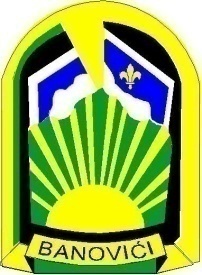 GENDER AKCIONI PLAN OPĆINE/GRADAZA PERIOD OD 2020. DO 2024. GODINEBanovići Avgust 2020. godineSADRŽAJI.	UVOD	Error! Bookmark not defined.II.	Pravni i institucionalni okvir za ravnopravnostspolova	Error! Bookmark not defined.Pravni okvir za izradu Gender akcionog plana Općine/grada	Error! Bookmark not defined.III.	Ravnopravnost spolova u Općini/GRADu	Error! Bookmark not defined.Osnovni podaci	Error! Bookmark not defined.Institucionalni mehanizam za ravnopravnosti spolova Općine/grada	Error! Bookmark not defined.Rodno-odgovorna analiza budžeta Općine/grada	Error! Bookmark not defined.Stanje ravnopravnosti spolova u Općine/grada	Error! Bookmark not defined.Stanovništvo	Error! Bookmark not defined.Obrazovanje	Error! Bookmark not defined.Tržište rada	Error! Bookmark not defined.Nasilje nad ženama i nasilje u porodici	Error! Bookmark not defined.Javni život	Error! Bookmark not defined.IV.	Struktura Gender akcionog plana Općine	Error! Bookmark not defined.V.	Ciljevi i aktivnosti Gender akcionog plana Općine/grada period 2020. – 2024. godina	35VI.	Monitoring i evaluacija Gender akcionog plana Općine/grada	41Osnovni pojmovi i definicije ravnopravnosti spolova	42OBRAZLOŽENJE	44Analiza trenutnog položaja žena na području Općine Banovići1. Ukratko o lokalnoj zajedniciOpćina Banovići je rudarski grad u sjeveroistočnoj Bosni. Prostire se na površini od 183,24 km2. Smještena je na sjeverozapadnim obroncima planine Konjuh, na magistralnom putu koji povezuje dva velika industrijska centra, Tuzlu i Zenicu, odnosno dva velika kantona Tuzlanski i Zeničko-Dobojski. Općina Banovići se graniči sa općinama: Lukavac, Živinice, Kladanj, Olovo i Zavidovići. Od administartivnog centra Tuzlanskog kantona udaljena je od 36 km, a od glavnog grada Bosne i Hercegovine, Sarajeva 110 km. Od općine Banovići vodi željeznička pruga u pravcu Brčkog, a samim tim je uvezana u željezničku mrežu BiH. Privreda banovićke regije zasnovana je na rudarstvu, odnosno na eksploataciji uglja. Prema podacima Federalnog zavoda za programiranje razvoja iz 2015. godine, općina Banovići se smatra kao srednje razvijena općina u Tuzlanskom kantonu.Na području općine Banovići prema popisu stanovništva iz 2013. godine živi 22.773 stanovnika koja su nastanjena unutar 20 naseljenih mjesta. U periodu 2014-2016. godina, bilježi se konstantan pad u broju stanovnika. U periodu 2014-2016. godina, je taj pad iznosio 3.121 stanovnika, dok je gustina naseljenosti smanjena za 16,9 stanovnika po km².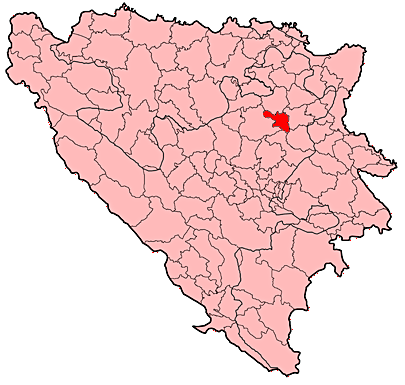 Slika 1. Geografski položaj općine BanovićiU Tabeli ispod je prikazana promjena broja stanovnika i gustine naseljenosti u općini Banovići u periodu 2014-2016. godina.Tabela  Broj stanovnika i gustina naseljenosti u općini Banovići za period od 2014-2016.Populacija djece uzrasta od 0-19 godina starosti zastupljena je sa 23,39 % u ukupnoj strukturi stanovništva. U 2015. godini u općini Banovići ukupan broj stanovnika u starosnoj dobi od 0-14 godina je iznosio 4.581 stanovnika ili 17,67 % od ukupnog broja stanovnika na području općine Banovići.Struktura stanovništva, u dobnom razredu 0-19 godina, izgledala je ovako:     Tabela   Struktura stanovništva uzrasta od 0-19 godina u općini Banovići (2013.)Na području općine Banovići evidentan je broj opadadanja sklapanja brakova u periodu 2016 2019. godine. U Tabeli  Prikazan je broj sklopljenih brakova u periodu 2016-2019.godina.Tabela   Broj sklopljenih brakova u periodu 2016-2019.godinaIzvor: Služba za opću upravu Banovići 2019.godinaU period 2017-2018. godina, na području općine Banovići je umrlo 569 lica ili po godinama: 182 u 2017. godini, 199 u 2018. godini i 188 u tekućoj 2019. godini.U period 2017-2019. godina, na području općine Banovići upisano je 682 novorođene djece ili po godinama:  265 u 2017. godini od čega je za 30 djece izvršen naknadni upis jer se roditelji nalaze van općine Banovići, u 2018. godini upisano je 237 djece od čega je za 30 djece izvršen naknadni upis, a u 2019. godini taj broj je 180 od čega je za 30 djece izvršen naknadni upis iz čega se može zaključiti da je u u posmatrnom period negativan prirodni priraštaj.Na evidenciji Službe za zapošljavanje TK, u općini Banovići u 2016. godini registrovano je 5.412 nezaposlenih osoba. Najveći broj nezaposlene radne snage po klasifikaciji otpada na kvalificiranu radnu snagu i taj broj iznosi 1.979 ili 36,57%. Dalje slijede srednja stručna sprema sa 1.704 ili 31,48% i nekvalificirana radna snaga sa 1.176 ili 21,73%. Veliki broj nezaposlenih je sa visokom stručnom spremom, njih 490 ili 9,05%. U 2016. godini broj zaposlenih u općini Banovići je iznosio 5.169 osoba. U periodu od 2014-2016. godine, broj nezaposlenih stanovnika u općini Banovići je konstantno veći od broja zaposlenih stanovnika.2. Trenutna pozicija/status žena u sljedećimoblastima:2.1. Sprječavanje i suzbijanje nasilja po osnovu spola, uključujući nasilje u porodici kao i trgovine osobama;Na području općine Banovići nalazi Policijska uprava Banovići i na čelu iste se nalazi muškarac.Kada je upitanju odjeljenje administracije, na čelu istog se nalazi muškarac s tim da poslove namještenika i državnih službenika obavlja osam žena.Do sada na čelu Policijske uprave Banovići nikada nije bila žena.Prema podacima Centra za socijalni rad Banovići, na području općine zabilježeni su slučajevi nasilja u porodici, gdje su počinitelji nasilja uglavnom osobe muškog pola.U Tabeli  prikazani su podaci o nasilju u porodici/nad ženama prema po godinama kao i trendovi prijavljivanja nasilja u porodicama.Tabela  Podaci o nasilju u porodici/nad ženamaIzvor: Centar za socijalni rad Banovići 2019.godinaU Tabeli  prikazani su podaci o prijavljenim slučajevima nasilja u porodici koji, prema saznanjima Centra za socijalni rad Banovići, ne oslikavaju stvarno stanje te se, prema procjenama istih, ovom broju može dodati po sedam neprijavljenih slučajeva godišnje.Ovaj dostavljeni podatak u tabeli  pokazuje  da na  području općine Banovići dolazi do promjene svijesti kod javnosti što ima za posljedicu povećanje prijavljivanja nasilja i isti je rezultat provedenih aktivnosti Centra za socijalni rad. Na području općine Banovići ne postoji smještaj za žene koje su pretrpile nasilje u porodici i usluge istoga općina Banovići, zajedno sa svim drugim općinama Kantona, pruža kroz udruženje “Viva Žene” koje je smješteno u Gradu Tuzla čiji su objekti namijenjeni za takve vrste slučajeva.Narednih godina očekuje se trend povećanog prijavljivanja nasilja u porodici, zahvaljujući Centru za socijalni radi nevladinim organizacijama koji svojim aktivnostima afirmiše i ohrabruje žene na prijavljivanje svih vidova nasilja.2.2. Javni život i donošenje odluka; U opštinskom vijeću Banovići. od 25 vijećnika koliko ih je trenutno u ovom sazivu nalazi se 7 žena. Pri opštinskom vijeću, formirana je Komisija za ravnopravnost spolova i ista ima madat četiri godine. U komisiji za ravnopravnost spolova nalaze se predstavnici muške i ženske populacije i ista broji pet članova. Na čelu komisije nalazi se žena, a izbor članova komisije vrši općinsko Vijeće Banovići. Komisija je pokušala da uradi lokalni Gender akcioni Plan za područje općine, ali isti do sada nije urađen.Na području općine Banovići formirana su tri javna preduzeća i to J.P. Vodovod Banovići, J.P. Toplana Banovići i J.P. Komunalno Banovići. U sva tri javna preduzeća imenovani su muškarci na rukovodeće funkcije.Od šest javnih ustanova kojima je osnivač općina Banovići (JU„Centar za kulturu i informisanje“ Banovići, JU „Javna biblioteka“ Banovići, JU Dječije obdanište Banovići, JU “Sportska dvorana Banovići”, JU “Centar za zaštitu,razvoj i promociju turizma Banovići” ,JU Centar za socijalni rad Banovići), na dva rukovodeća mjesta postavaljene su žene, a ostala četiri rukovodeća mjesta su muškarci. Nakon niza godina na čelu  JZU  “Dom zdravlja Banovići”  trenutno se nalazi žena.U općini Banovići kao jedinstvenom organu uprave do sada za rukovodioca organa uprave Načelnika nikada nije postavljena žena s tim da, od osam službi koje djeluju u okviru jedinstvenog organa uprave, na mjestima rukovodećih službenika nalaze se tri žene i pet muškaraca.2.3. Rad, zapošljavanje i pristup ekonomskim resursima;2.3.1 Tržište radaTabela  Broj nezaposlenog stanovništa na području o stanovništva u periodu 2014- Mart 2020  godinaNa osnovu prethodne tabele se primjećuje da je broj nezaposlenih stanovnika u općini Banovići u periodu od 2014-2016. godina konstantno veći od broja zaposlenih stanovnika. Na osnovu prethodne tabele se vidi da je ukupan broj zaposlenih stanovnika u 2016. godini smanjen, dok je ukupan broj nezaposlenih porastao u odnosu na broj zaposlenih i nezaposlenih u 2015. godini. Međutim, u periodu 2014-2016. godina broj zaposlenih u općini Banovići je porastao za 2, dok se broj nezaposlenih smanjio za 159 u istom periodu. Procentualno broj zaposlenih u periodu 2014-2016. godina se povećao za 0,03%, dok se broj nezaposlenih u istom periodu smanjio za 2,85%.   Broj aktivnog i radno sposobnog stanovništva u općini Banovići se  smanjivao u periodu 2014-2016. godina.  Broj aktivnog stanovništva u 2016. godini se smanjio za 157 u odnosu na broj aktivnog stanovništva u 2014. godini,  dok se broj radno sposobnog stanovništva smanjio za 1.922 u istom periodu.Indikatori za procjenu stanja na tržištu koji se mogu predstaviti iz podataka u prethodnoj tabeli su: stopa aktivnosti, stopa neaktivnosti, stopa nezaposlenosti, te stopa radno sposobnog stanovništva.Na sljedećem grafikonu se može vidjeti procentualna stopa ovih indikatora za 2016. godinu.Na osnovu prethodnog grafikona se može zaključiti da je stopa aktivnosti stanovništva u općini Banovići u 2016. godini iznosila 62,58% od ukupnog broja radno sposobnog stanovništva, dok je stopa neaktivnosti stanovništva u 2016. godini je iznosila 37,41%. Stopa zaposlenosti u općiniBanovići, u 2016. godini, je iznosila 30,57%, dok je stopa nezaposlenosti iznosila 32,01% u istom periodu.  Zahvaljući aktivnostima općinskog Načelnika i općinske administracije broj nezaposlenih u periodu 2016-2020 na području općine Banovići je u padu. Naime krajem 2019. godini (Decembar 2019. godine) na  području općine Banovići, evidentirano je  na Birou za zapošljavanje Banovići  4.153. nezaposlenih lica. Sa mjesecom Mart 2020. godine na Birou za zapošljavanje Banovići evidentirano je  4.129 nezaposlenih lica.2.3.2. ZaposlenostKao što se može primjetiti u grafikonu od 2014. godine  zabilježen je porast broja zaposlenih lica koji se kretao od 5.049 u 2014. godini do 6.060 u zaključno sa mjesecom Avgust 2020. godineGrafikon 2. Broj zaposlenih za period 2014- Avgust 2020. u općini Banovići3.3.3. NezaposlenostNezaposlenost je pojava koja se primjećuje u obje kategorije radno sposobnog stanovništva, a to su kategorije neaktivnog stanovništva (oni koji ne žele da traže posao) i aktivno stanovništvo (oni koji su u potrazi za poslom).U narednom grafikonu je dat prikaz/pregled broja nezaposlenih u općini Banovići za period 2014 –mjesec Agust 2020. godina.Grafikon 3. Broj nezaposlenih za period 2014 -mjesec Mart 2020. u općini BanovićiNa osnovu Grafikona 3. se može zaključiti da je broj nezaposlenih u općini Banovići imao  rast u periodu 2014-2016. godina. Broj nezaposlenih u 2016. godini u općini Banovići je iznosio 5.412, što je za 10 nezaposlenih više u odnosu na 2015. godinu, kada je broj nezaposlenih iznosio 5.402. U posmatranom periodu 2014-2016 godina, najmanji broj nezaposlenih u općini Banovići je bio u 2014. godini kada je iznosio 5.049.Vidljivo je da je 2014. godina je također jedina godina u posmatranom periodu 2014-2016 godina kada je u općini Banovići broj zaposlenih bio veći od broja nezaposlenih.Na osnovu grafikona 3. može se zaključiti da je u periodu 2014-2016. godine  broj nezaposlenih u općini Banovići imao  rast,  a da je u periodu 2016-2020. godine opadao. Zaključno sa mjesecom  Decembar 2019. godine broj nezaposlenih je  4.153 .  Zaključno sa mjesecom Mart 2020. godine broj nezaposlenih na području općine Banovići je  4.129 lica. 3.3.4. Struktura nezaposlene radne snage po stručnosti i kvalifikacijama U sljedećoj tabeli se može vidjeti broj nezaposlene radne snage po stručnosti i kvalifikacijama u općini Banovići u 2016. godini i pojedinačni udio u ukupnom broju nezaposlenih.Tabela     Struktura nezaposlene radne snage po stručnosti i kvalifikacijamaZbirni podaci iz Tabele  u općini Banovići za 2016. godinu dovode do prethodno prikazanog broja nezaposlenih u općini Banovići koji iznosi 5.412. Najveći broj nezaposlene radne snage po klasifikaciji otpada na kvalificiranu radnu snagu i taj broj iznosi 1.979 ili 36,57%, dalje slijede srednja stručna sprema sa 1.704 ili 31,48% i nekvalificirana radna snaga sa 1.176 ili 21,73%. Ostale strukture imaju manje od 1.000 stanovnika u udjelu nezaposlene radne snage, ali vrijedi napomenuti i veliki broj nezaposlenih sa visokom stručnom spremom, njih 490 ili 9,05%.Kako na području opštine Banovići, tako i na području Tuzlanskog kantona ne postoje program zapošljavanja žena, stim da je općinskom Odlukom o taksama za lica koja žele da registriraju djeltanost iz oblasti poljoprivrede registracija takve djelatnosti je besplatna. Jedini program na koji se mogu prijaviti žene trenutno su program koji implementira Federalni zavod zapošljavanja. U 2020. godini općina Banovići je uvela novu stimulaciju za registraciju djelatnosti, te za novoregistrovane poduzetnike iz oblasti obrta, ugostiteljstva,  trgovine općina Banovići daje iznos od 500,00 KM po novogrestrovanom, a ako se izvrši registracija Privrednog društva  općina Banovići u 2020. godini daje iznos od 1.500,00 KM po novoregistrovanom privrednom društvu. Kao odgovor na Pandemiju Covid-19 općina Banovići jeu 2020. Godini donijela niz mjera za pomoć poduzetnicima na podrućju općine Banovići, od oslobađanja plaćanja zakupa javnih površina do krahja 2020. godine, oslobađanja plaćanja komunalne takse, oslobađanja plaćanja zakupa poslovnih prostorija koje su u vlasništvu općine do provođenja Programa direktne finansijske podrške poduzetnicima ( obrtnicima) kojima je zabarnje rad u vrijem COVID-19  u jednokratanim novčanim iznosima iz budžeta općine Banovići  od po 1.000,00 KM po aplikantu.Tabela   Podaci o osobama koje traže zaposlenje zaključno avgustom 2019. godineIzvor: Biro za zapošljavanje BanovićiTabela   Podaci o osobama koje traže zaposlenje zaključno avgustom 2020. godineU 2018. godini, od ukupno devet podnosilaca zahtjeva  koji su registrovala obrt u Službi za prostorno uređenje, planiranje, razvoj i poduzetništvo, osam vlasnika obrta su  muškarci i vlasnica jednog obrta je žena.U oblasti trgovine u 2018. godini, od 11 zahtjeva podnešenih za registraciju trgovinske djelatnostikod osam trgovinskih djelatnosti su vlasnice žene a kod tri muškarci.U okviru poljoprivrede na području općine Banovići, u toku 2018. godine registrovano je ukupno tri djelatnosti od čega  su za dvije djelatanosti vlasnici muškarci a za jednu djelatnost vlasnicaje žena.U okviru dopunskog zanimanja, oblast poljoprivredna proizvodnja, na području općine u toku 2018. godine registrovano je osam poljoprivrednih djelatnosti pri čemu su svima vlasnici muškarci.U oblastu ugostiteljske djelatnosti u 2018. godini od ukupno registrovane tri ugostiteljske djelatnosti u dva slučaju su vlasnici muškarci, a u jednom žena.U oblasti autoprevozničke djelatnosti u toku 2018. godine od ukupno registrovanih 12 djelatnosti, samo u jednom primjeru vlasnica je žena.U oblasti upisa  u registar poljoprivrednih gazdistava i registar klijenata  takođe na području općine Banovići  prednjače muškarci u odnosu na žene.U mjesecu Septembar 2020. godini vodeća bonitetna agencija LRC BIS iz Sa rajeva uručila priznanje “Kruna razvoja privrede” općinskom načelniku Midhatu Husiću.Na osnovu analize i obrade završnih finansijskih izvještaja za 2019. godinu, opština Banovići ostvarila je porast po osnovu rasta prihoda i rasta zaposlenosti, podaci su najveće i najstarije bonitetne agencije u Bosni i Hercegovini LRC BIS. Tim povodom predstavnice najstarije bonitetne agencije u BiH  su općinskom načelniku Midhatu Husiću uručile priznanje “Kruna razvoja privrede” za 2019. godinu.Kao kriteriji za dodjelu nagrade uzeti su rast firmi, rast prihoda, rast uposlenih i rast izvoza, na osnovu kojih je vidljivo da je opština Banovići ostvarila porast po dva osnova u kategoriji srednjih opština po broju stanovništva.Na osnovu podataka nadležnih institucija uradili smo presjek privrede, kako ostalih, tako i opštine Banovići i pored dobrih pokazatelja rasta i zaposlenosti, Banovići imaju jako dobre parametre što se tiče poslovanja kompanija na području opštine. Čak 27 kompanija nalazi se u kategoriji “bonitetno pouzdanih”, jedna je svrstana u kategoriju “100 najvećih” i  7 kompanija je svrstano u kategoriju “brzorastućih komapanija”“, – potvrđeno je iz LRC BIS.Najuspješnije kompanije u 2019. godini na području općine BanovićiRudnik mrkog uglja “Banovići” je  kompanija sa područja oštine Banovići koja je svrstana u kategoriju 100 najvećih, dok se u kategoriji brzorastućih kompanija nalaze Plantrans dijabaz d.o.o., Klimainvest d.o.o. , Elektroremont d.d.,  JP Komunalno,  Đerzić auto d.o.o.,  Medex Pharm d.o.o i JZU Dom zdravlja Banovići. Među vodećim firmama u kategoriji bonitetno pouzdanih nalaze se firme Plantrans Dijabaz d.o.o., Fotex d.o.o., Konitex d.o.o., Erax-Invest d.o.o., Koneksija d.o.o., Imus d.o.o.,  JP Vodovod i kanalizacija,  JP Komunalno, GPP Banovići d.o.o. za građevinarstvo i promet, AIK-Inžinjering d.o.o., Tanović d.o.o., Đerzić Auto d.o.o., Renix d.o.o., Elektro respekt d.o.o., Redex d.o.o., Novalis d.o.o. i druge firme sa područja Banovića.Jako važno je da je ono što smo radili svih ovih godina dalo rezultate i u 2019. godini, a i u ovoj tekućoj godini. Imamo  porast broja uposlenih za 5,6 posto, u 2019. godini  prvi puta smo premašili cifru od šest hiljada uposlenih naših građana u 2020 godini. Pored toga, trenutno se nalazimo na 19. mjestu od ukupno 79. opština u Federaciji BiH i druga smo opština po razvoju u Tuzlanskom kantonu, govore podaci Porezne uprave Federacije BiH i  svih drugih institucija koje se bave analizom“Proglašenjem stanja neseće COVID -19 u mjesecu martu 2020. godine, zabranom rada određenih djelatnosti  broj obrtničkih djelatnosti, trgovačkih ,ugostiteljskih  morao je prisilno prekinuti svoj rad što je uticalo na otpuštanje dijela radnika njih oko 109 iz oblasti obrta, Frizerski saloni , ugostiteljske radnje, kladionice gdje su zaposlenici oko 95% bile žene.U vrijeme  otpuštanja radnika zbog pandemije Corona virusa, COVID-19 najranjivije kategorije su bile žene, jer su iste bile zaposlene u navedenim djelatnostima  kojima je bio zabranje rad.Opština Banovići u mjesecu Avgust 2020. godine  ima 6.060 zaposlenih lica,  u istom mjesecu u 2020. godini  ima 4.330 nezaposlene osobe, od čega je 3.064  nezaposlenih žena .U narednoj tabeli dat je detalja prikaz struktura nosilacai članova PPG prema radnoj aktivnosti spolu.Table    Struktura nosilaca i članova PPG prema radnoj aktivnosti i polu (novembar 2019)4. Obrazovanje, nauka, kultura i sport; Na području općine Banovići nalazi se pet osnovnih i jedna srednja škola: JU Osnovna škola Banovići, JU Osnovna škola Grivice, JU Osnovna škola Banoviči Selo,JU Osnovna škola Seona, JU Osnovna škola Treštenica i JU Školski centar Banovići. U tri osnovne škole, direktorice su žene,  a u ostalim se na rukovodećim mjestima nalaze muškarci.Tabela   Broj učenika po osnovim školama u školskoj 2019/2020.Na području općine Banovići postoji predškolska ustanovaJU „Dječije obdanište“, namjenski građena za odgoj i obrazovanje djece predškolskog uzrasta,starosti od šest mjeseci do šest godina. Osnivač predškolske ustanove je Općinsko vijeće Banovići. Osnovna djelatnost ustanove je njega i briga, predškolski odgoj i obrazovanje djece kao prvi je stupanj obrazovanja na koji se nadograđuje osnovno obrazovanje. Prostorni kapacitet u predškolskoj ustanovi, prema važećim Standardima i Normativima ispunjava sve uvjete i prilagođen za smještaj 150-oro djece. U periodu od 01.01.2019. do 30.06.2019. godine, djeca (njih ukupno 172) su bila raspoređena u   cjelodnevni, poludnevni, produženi, i obavezni vid odgojno-obrazovnog procesa. Realizaciju obaveznog  programa i pripremu djeca pred polazak u školu, realizovana je u OŠ „Banovići“, područnim  odjeljenjima  „Repnik“ i „Podgorje“, zatim u OŠ “Grivice“ u centralnom objektu i područnoj školi „Omazići“,i „Oskova“, OŠ „Banovići selo“, u OŠ“Treštenica“, i OŠ „Seona-Aljkovići“.5. Profili  zanimanja  srednje škole koji se školuju na području općine BanovićiTABELARNI PRIKAZ BROJA UČENIKA PO ŠKOLAMA OD I DO IV RAZREDA ZA SVAKU ŠKOLUGIMNAZIJASTRUČNA ŠKOLATEHNIČKA ŠKOLAUKUPNO MJEŠOVITA ŠKOLAUČENICI PO ŠKOLAMA I RAZREDIMAUČENICI SA POSEBNIM POTREBAMA KOJI IMAJU DOSTAVLJENU MEDICINSKU DOKUMENTACIJUNakon završene srednje škole najveći broj učenika koji žele nastaviti dalje školovanje fakulte upisuju na univerzitetima u Tuzli i Sarajevu, a jedan manji broj školovanje nastavlja u inostranstvu.Općina Banovići svake godine realizuje program stipendiranja učenika i studenata na osnovu Pravilnika o stipendiranju učenika i studenata sa područja općine Banovići („Službeni glasnik općine Banovići“, broj 6/16 i 8/18). Odluke o stipendiranju učenika i studenata sa područja općine Banovići u školskim godinama u ovoj školskoj/akademskoj 2019/2020. donesene uz saglasnost Općinskog vijeća Banovići.U školskoj 2019/2020 godini:za učenike srednjih škola dodjeljuje se 50 stipendija u mjesečnom iznosu od 50,00 KM iza studente 50 stipendija u mjesečnom iznosu od 100,00 KM.Stipendije se dodjeljuju za deset mjeseci školske/akademske 2019/2020. godine, bez obaveze vraćanja.Stipendije se dodjeljuju na osnovu detaljno definisanih kriterija (uspjeh u učenju, prosjek ocjena, nagrade i priznanja, statusni položaj, socijalni položaj…)Pravo učešća na konkursu imaju redovni učenici srednjih škola, odnosno redovni studenti prve i viših godina studija koji imaju državljanstvo BiH i prebivalište na području općine Banovići, koji prvi put upisuju godinu studija i koji ne koriste stipendiju ili kredit iz nekog drugog izvora, a školuju se u školama i fakultetima na području Bosne i Hercegovine.6. KulturaU općini Banovići najvažnije institucije kulture su:Javna ustanova „Centar za kulturu i informisanje“ Banovići iJavna ustanova „Javna biblioteka“ Banovići.Javna ustanova „Centar za kulturu i informisanje“ Banovići formirana je sa ciljem da obavlja poslove iz oblasti kulture i uporedo obavlja djelatnosti emitiranja programa u sklopu općinske radio stanice a smještena je  u prostorijama Radničkog doma koji je u vlasništvu Rudnika mrkog uglja „Banovići“ d.d. Banovići.  JU „Centar za kulturu i informisanje“ zapošljava 10 radnika, od čega su 4 sa VSS (dipl. žurnalisti), 1 VŠS, 4 SSS i 1 NSS. Centar je opremljen tehnikom za snimanje i redovno prati sva značajna dešavanja na području općine Banovići te plasira priloge za potrebe Radiotelevizije Tuzlanskog kantona.Javna ustanova „Javna biblioteka“ Banovići pored svoje osnovne djelatnosti, svake godine implementira po nekoliko projekata iz oblasti svoje nadležnosti. Za potrebe stvaranja pretpostavki i boljih uslova za razvoj kulture na području općine Banovići,  Općina je 2008. godine izvršila rekonstrukciju i adaptaciju zgrade Bosanskog Kulturnog Centra Banovići. Dograđen je dodatni sprat površine oko 1.600m2 gdje je planiran prostor za udruženja iz oblasti kulture. Kino sala je opremljena i ima kapaciteta 500 mjesta te je nabavljena kino oprema za filmske projekcije Pored javnih ustanova iz oblasti kulture, na području Banovića djeluje i radi Kulturno-umjetničko društvo „Litva“ Banovići koje okuplja oko 300 članovaa smješteno je u zgradi BKC-a. U toku godine iz oblasti kulture održava se nekoliko manifestacija, a neke od njih imaju i međunarodni karakter:Međunarodna smotra folklora Banovići iKnjiževni susreti „Lejla Avdić“.Na području općine Banovići osim, gradske biblioteke, postoje i biblioteke u osnovnim školama za potrebe učenika.7. Organizacije civilnog društvaNa području općine Banovići ima registrovano 27 organizacija civilnog društva čiji pregled donosimo u sljedećoj tabeli.Tabela  Udruženja/organizacija na području općine Banovići8. Sport na području općine BanovićiSport je od velikog značaja za pravilan razvoj djece i omladine, a također i za društveno-političku zajednicu koja kroz realiziranje javnog interesa u sportu nastoji postići i podići na viši nivo zdravlje građana, posebno djece i omladine, te osoba sa tjelesnim invaliditetom, kao isportskih aktivnosti kojima se postižu vrhunski sportski rezultati.Na području općine Banovići postoji veliki broj udruženja sa sportskim predznakom. Unutar Općine Banovići osnovan je Savez udruženja građana sportskih klubova općine Banovići (SUGSK) čija je osnovna djelatnost da, zajedno sa udruženim članicama, stvara uslove za organizovanje, provođenje i razvoj masovnog i takmičarskog sporta na području općine Banovići.U ova udruženja uključeno je oko 1.000 članova različitih dobnih skupina. U sljedećoj tabeli prikazani su svi sportski klubovi, broj članova, kao i status takmičenjaTabela   Sportski klubovi koji djeluju na području općine BanovićiKao što je vidljivo iz prethodne tabele, na području općine Banovići samo jedan,Ženski košarkaški klub ”RMU” Banovići, registrovan je kao isključivo ženski i isti okuplja 110 djevojaka, populacije od škole košarke,preko pionira,kadeta i seniorki.U ostalim sportskim klubovima vrlo je malo zastupljeno ženske populacije.9. Zdravlje, prevencija i zaštitaNa području općine Banovići djeluje Javna zdravstvena ustanova „Dom zdravlja“ Banovići kao ustanova koja sprovodi primarnu zdravstvenu zaštitu stanovištva kroz implementaciju porodične medicine. Također, pored ove ustanove, unutar općine postoje i tri privatne stomatološke ordinacije, jedna pedijatrijska i jedna ginekološka ordinacija.Grafikon       Djelatnosti JZU Doma zdravlja BanovićiOsim JZU “Dom zdravlja” Banovići u općini su osposobljenje i opremljene ambulante u mjesnim zajednicama: Aljkovići, Seona, Pribitkovići, Banovići Selo, Treštenica, Tulovići, Brezovača i Oskova. JZU “Dom zdravlja” Banovići raspolaže sa 12 timova porodične medicine. Pored ovih ambulanti djeluju još i pogonska-radnička ambulanta „Jama Omazići“ i pogonska-radnička ambulanta „PK Čubrić“. JZU „Dom zdravlja“ Banovići raspolaže sa tri sanitetska vozila koja zadovoljavaju opće potrebe (prevoz bolesnih prema UKC Tuzla, hitne intervencije). Dom zdravlja Banovići ne poseduje vozilo za hitne intervencije specialno namjensko vozilo za održavanje života pacijenata koji dožive srčani napad.Dom zdravlja Banovići ima potrebu proširenja kapaciteta za izgradnju dečijeg odjeljenja te proširenje kapaciteta  Službe hitne medicinske pomoći, kao i nabavku nove dijagnostičke opreme.Ukupan broj zaposlenih radnika u JZU „Dom zdravlja“ Banovići je 123. Najveći broj zaposlenih radnika su medicinski tehničari i medicinske sestre ukupno njih 57, dok broj doktora medicine u Domu zdravlja iznosi 28. Također Dom zdravlja zapošljava i 3 doktora stomatologije i 33 zdravstvena, administrativna i tehnička radnika. Na području Banovića radi pet apoteka i to četiri u gradskom području i jedna u Banovići Selu.Sekundarnu i tercijalnu zdravstvenu (bolničko liječenje) zaštitu građani općine Banovići ostvaruju na Kliničkom centru Tuzla i ista nije organizovana na području općine Banovići.10. Oblast zaštita od nasilja i bezbjednost Javna sigurnost ili bezbjednostje izraz pod kojim se u najširem smislu podrazumijevaju mjere i aktivnosti koje neka država i, rjeđe, društvena organizacija ili samoorganizirani pojedinci, poduzimaju kako bi se život, zdravlje i imovina stanovnika nekog područja zaštitile od loših uticaja.Zaštitu lične i imovinske sigurnosti u općini Banovići građani mogu ostvariti uz podršku policijskih službenika Policijske uprave Banovići. Na području ove općine u 2016. godini počinjeno je ukupno 149 krivičnih djela. U odnosu na 2015. godinu ukupan broj evidentiranih krivičnih djela je smanjen za 12%.  Najveći broj izvršenih krivičnih djela odnosi se na oblast imovinskih delikata i čine 38% od ukupnog broja evidentiranih krivičnih djela. U 2016. godini, u poređenju sa prethodnom godinom, došlo je do povećanja broja evidentiranih krivičnih  djela protiv braka, porodice i mladeži, sa 5 u 2015. godini na 8 u 2016. godini.Tabela       Struktura krivičnih djela počinjenih u općini Banovići u 2016. godini  Izvor: MUP TK, Informacija o stanju sigurnosti na području TK za 2016. godinuProblematika maloljetničke delikvencije nije izražena na području ove općine. U 2016. godini evidentirana su dva krivična djela koja su počinjena od strane maloljetnih osoba što ovu općinu svrstava na dnu ljestvice po broju počinjenih krivičnih djela od strane maloljetnika u općinama TK. Prosjačenje djece je i dalje vrlo prisutno na području općine Banovići, posebno ispred  objekata trgovčkih cenatara i na većim saobraćajnim raskrsnicima. Prema podacima MUP TK u 2016-oj godini, u općini Banovići počinjeno je 10 krivičnih djela iz oblasti narkomanije, a zapljenjene su i određene količine narkotičkih sredstava (amfetamn, canabis - marihuana). Tabela     Struktura krivičnih djela počinjenih u općini Banovići u 2018. godini  Izvor: MUP TK, Informacija o stanju sigurnosti na području TK za 2018. godinu11. Socijalna zaštitaU općini Banovići socijalna zaštita se ostvaruje kroz JU Centr za socijalni rad Banovići. Iz općinskog budžeta finanasiraju se materijalni troškovi centra za socijalni rad, dok se socijalna davanja,predviđena federalnim i kantonalnim zakonom o socijalnoj zaštiti, zaštiti civilnih žrtava rata i zaštiti porodice sa djecom, finansiraju iz federalnog odnosno kantonalnog budžeta. U skladu sa kantonalnim zakonom, općine mogu, u skladu s mogućnostima, svojim odlukama proširiti prava iz socijalne zaštite kao i listu korisnika.Tabela    Pregled korisnika socijalne zaštite u 2016. i 2017. godiniIzvor: JU Centar za socijalni rad BanovićiIz Tabele je vidljivo da je u 2017. godini došlo do smanjenja broja korisnika stalne socijalne pomoći. Razlog tome su stalne migracije stanovništva sa ovih područja, posebno socijalno ugroženih grupa, u zemlje zapadne Evrope. Iznos stalne novčane pomoći za korisnike prava iznosio je 117,00 KM. Jednokratna novčana pomoć se priznaje za stanja socijalne potrebe nastale uslijed smrti jednog ili više članova porodice, povratka s liječenja, otpuštanja sa izdržavanja kazne zatvora ili izvršavanja odgojne mjere, te i za druga stanja socijalne potrebe prema ocjeni Centra za socijalni rad. Pravo na jednokratnu novčanu pomoć može se priznati istoj osobi ili porodici najviše tri puta u toku kalendarske godine. U 2017. godini ovo pravo ostvarilo je 419 korisnika, za 10 više nego u 2016. godini.Korisnici prava na dječiji dodatak su porodice sa djecom čiji ostvaruju prihod nije veći od 7% prosječne plate u TK-a po članu domaćinstva. U 2017. godini 408 djece je primalo dječiji dodatak što je za 28,5% manje u odnosu na 2016.godinu. Iznos dječijeg dodatka za jedno i dvoje djece je iznosio 20.00 KM mjesečno, a za troje i više djece 40,00 KM, dok je uvećani dječiji dodatak (za djecu bez oba roditelja, djecu sa invaliditetom i djecu oboljelu od hroničnih oboljenja) iznosio 50,00 KM. U toku 2017.godine 107 djece je koristilo uvećan dječiji dodatak. Dječiji dodatak se isplaćuje iz kantonalnog budžeta. Njegova isplata kasni i po nekoliko mjeseci. U decembru mjesecu 2017. godine isplaćen je dječiji dodatka  za mjesec jun 2017. godine.Pravo na subvencioniranje troškova prijevoza djece, učenika, studenata i njihovih pratilaca, a prema odluci Ministarstva za rad, socijalnu politiku i povratak TK-a, mogu ostvariti: djeca, učenici i studenti iz porodica korisnika prava na stalnu novčanu pomoć; djeca, učenici i studenti bez roditeljskog staranja koji su na porodičnom smještaju; djeca, učenici i studenti korisnici prava na uvećani dječiji dodatak i njihovi pratioci. U 2017. godini Centar za socijalni rad Banovići je subvencionirao prevoz do škole za 33 učenika sa ove općine. Pojedine kategorije djece žive u vrlo teškim socijalnim uslovima, posebno djeca nezaposlenih roditelja, djeca koja žive u kolektivnim izbjegličkim naseljima, djeca sa poteškoćama u razvoju, romska djeca kao i druge marginalizirane grupe djece.Nema relevantnih podataka o broju Roma koji su nastanjeni na području općine Banovići, a prema nezvaničnim podacima procjenjuje se da u ovoj lokalnoj zajednici živi oko 1.500 Roma. Tabela     Pregled korisnika socijalne zaštite u 2017. i 2018. godiniIzvor: JU Centar za socijalni rad BanovićiIz Tabele je vidljivo da je u 2017. godini po različitim osnovama  pravo na socijalnu pomoć ostvarilo je 1.771 građana dok je u narednoj u 2018.  godini taj broj bio nešto manji  1.653. U 2018. godini došlo do smanjenja broja korisnika stalne socijalne pomoći. Razlog tome su stalne migracije stanovništva sa ovih područja, posebno socijalno ugroženih grupa, u zemlje zapadne Evrope. Nasuprot tome, uvećao se broj zahtjeva za ostvarivanje jednokratne novčane pomoći koja se priznaje za stanja socijalne potrebe nastale uslijed smrti jednog ili više članova porodice, povratka s liječenja, otpuštanja sa izdržavanja kazne zatvora ili izvršavanja odgojne mjere, te i za druga stanja socijalne potrebe prema ocjeni Centra za socijalni rad.Subvencije troškova dženaze-sahrane  koristilo je devet osoba,zdravstveno osiguranje djece od 0 do 6 godina starosti i lica starija od 65 godina koji nemogu ostvariti to pravo po drugom osnovu djece 40 i lica starosti preko 65godina starosti 51.,jednokratne novčane pomoć za opremu novorođenog djeteta ostvarilo je 56 lica, osiguranje jednog obroka u vrijeme nastave u školama osnovnog obrazovanja  koristilo je 65 lica za 98 djece, porodična zaštita za pomoć u sređivanju konfliktnih situacija u porodici u toku 2018 godine vođeno je 32 predmeta,  a u toku 2017 godine takvih predmeta je bilo 25.,ukupan broj lica stavlje pod starateljstvo u 2018 godini je 44.,usvojenje djeteta u 2018 godini podnešeno 25 zahtjeva, upis djece u matične knjige rođenih putem Centra izvršeno pet upisa, maloljetničko prestupništvo dva lica, lica sa smetnjama u razvoju 104, usluge socijalnog i drugog stručnog rada pruženo 1490 intervencija , osposobljavanje za život i rad 32 djece.U toku 2018 godine bilo je jedno zaključenje braka prije punoljetstva.Identifikovani problemPolitički aspektU općini Banovići žene djelomično posjeduju  političku moć djelomično  utiču na formiranje i provođenje politikaU posljednih 25. godina na mjestu načelnika nije se nalazila osoba ženskog spolaU općinskom vijeću   od  ukupno 25. vijećnika koliko ih trenutno u sazivu nalazi se 7. žena .Prisutna izrazita rodna segregacija u izboru zanimanja, što svjedoči o postojanju društvenih stereotipa o isključivo ženskim i muškim poslovima.U općini Banovići u posljednjih 20. godina na mjestu predsjednika mjesne zajednice nikada nije bila žena, te su žene malo ili gotovo nikako zastupljene u savjetima mjesnih zajednica  Ekonomski aspektOsobe ženskog spola su minimalno zastupljene kao nosioci imovinskih prava, što stvara ekonomsku zavisnost od muških članova domaćinstvaOsobe  ženskog spola su minimalno zastupljene kao nosioci prava u Registru poljoprivrednih gazdinstava i registru klijenata,Osobe ženskog spola se rijetko odlučuju da pokrenu vlastiti biznis u malom broju su registrovane kao vlasnice trgovine, obrta, vlasnice iz oblasti tekstilne industrije, auto škole itd.Osobe ženskog spola teže dolaze do zaposlenja, duže vrijeme čekaju na posao, poslodavci izbjegavaju zaposlenje žena  zbog porodiljskog odsustvaOsobe ženskog spola često su lišene prava na nasljeđivanje imovine od strane roditelja ili istu pri ostavinskim raspravama poklanjaju muškim nasljednicima, zbog društevenih stereotipaOsobe ženskog spola manje polažu vozačke ispite što čini iste ovisne o muškim članovima domaćinstva i sužava im odabir zanimanjaOsobe ženskog spola su vrlo malo zastupljene u nadzornim, odborima za reviziju, skupštinama Javnih preduzeća, kao i u preduzećima gdje je vlasnik Vlada Federacije BiH Osobe ženskog spola su prema Zakonu o pravima branilaca i članova njihovih porodica FBiH („Sl. Novine FBiH“ broj: 54/19) pri zapošljavanju općinske službe za upravu, upravne organizacije, javne ustanove  i javna preduzeća, privredna društva i javna preduzeća u kojima je većinski vlasnik Federacija BiH dodatno su diskriminisane, jer je mali broj žena učestvovao u Armiji BiH te po tom osnovu nemogu ostvariti prednost na konkursimaOsobe ženskog spola koje registruju ugostiteljsku ili trgovačku djelatnost pri rođenju djeteta ne mogu izvršiti privremenu odjavu djelatnosti zbog korištenja prava na porodiljsko bolovanje i iste moraju uplatiti kompletan iznos sredstava kao i da su radile,te uposliti radnika za vrijeme trajanja porodiljskog odsustvaSocijalni aspektOsobe ženskog spola više su izložene nasilju u porodiciU manjem procentu stiču obrazovanje u odnosu na mušku populacijuManje su zastupljene u pravima određenih osiguranja za radni odnosOdređeni poslovi uslovljeni su spolomOsobe ženskog spola manje su uključene u sportske  aktivnostiPreporuke po oblastima za:javni sektorNephodno donošenje  odluke  općinskog vijeća ili načelnik kojom će se  utvrditi obaveza razvrstavanja podataka po spolu, što bi se odnosilo na sve podatke koje prikuplja javna uprava, ali i javna poduzeća i ustanove čiji je osnivač  općina. Podaci razvrstani po pripadnosti spolu, pored toga što su osnova za rodnu analizu u  općini, predstavljaju osnovu za kvalitetniji rad lokalne samouprave, odnosno za ocjenu rezultata javne uprave na osnovu performansi.Izrada  mjera za aktivno uključivanje žena u javni život lokalne zajednice: a.  Lobiranje za uključivanje više žena na mjesta odlučivanja b. Uključivanje žena u izradu lokalnih razvojih planova  c.  Poticanje osnivanja ženskih udruženja d. Motiviranje žena za aktivno uključivanje u rad udruženja e. Prikazivanje primjera dobre prakse jačanja uloge žena u društvuf.  Edukacija mladih u političkim partijama sa ciljem podizanja svijesti o rodnoj ravopravnosti u procesima razvijanja politika jednakih mogušnostig.  Obavezni programi zapošljavanja određenog broja žena u u javna preduzeća, javne ustanove kojima je osnivač opštinaprivatni sektorPrepoznata  su  područja potencijalnih mjera za poboljšanje stanja: Mjere za ekonomsko osamostaljivanje žena:a.  Izdvajanje iz proračuna za poticanje ženskog poduzetništvac.  Financijska podrška osnivanju udruženju žena d. Izrada programa stimulativnog zapošljavanja žena u privatnom sektoru (poticanje privatnih poslodavaca)Mjere za informiranje te dodatnu edukaciju i osposobljavanje žena: a. Informiranje žena o njihovim pravima i ravnopravnosti spolova b. Edukacija zaposlenih o ravnopravnosti spolova c.  Edukacija i motiviranje žena za procese odlučivanja d.  Edukacija i osposobljavanje žena za poduzetništvo e.  Edukacije za pripremu i provedbu projekata f.  Programi dokvalifikacije i prekvalifikacije ženasektor civilnog društva potreba za edukacijom žena, jačanjem kompetencija (znanja, vještina i stavova) za njihovo aktivnije uključivanje i doprinos u zajednici te postignuća u poduzetništvu i samozapošljavanju. mogućnosti za poticanje ženskog poduzetništva u obliku  proračunskog izdvajanja ili stvaranja fonda za žensko i socijalno poduzetništvo. potreba za većim uključivanjem žena u odlučivanje na lokalnom nivou, poput njihovog rada u savjetima mjesnih zajednica, općinskom vijeću, političkim partijama, te poticanje žena na sudjelovanje u radu udruženja. Preporuke predstavnika organa lokalne uprave za uključivanje žena u procese odlučivanja odnose se na potrebu poticanja i motiviranja većeg uključivanja žena u postupke odlučivanja, posebno udruženja žena na lokalnom nivou i to ohrabrivanjem suradnje, razvoj partnerstava i zajedničkih projekata. Veći angažman samih žena kroz njihovo samoorganiziranje, formiranje i aktivno djelovanje putem udruženja žena prepoznato je kao potrebno i bitno održavati, poticati i razvijati na lokanom nivou.PRIMJERI DOBRE PRAKSE Ciljevi i aktivnosti Gender akcionog plana Općine Banovići za period 2020. – 2024. godinaMonitoring i evaluacija Gender akcionog plana Općine/GradaOsnovni mehanizam praćenja provedbe Gender akcionog plana Općine jeste nadzor koji provodi Komisija za ljudska prava i slobode. Zadatak Komisije je da prati aktivnosti provedbe, prikupljanja informacija koje su potrebne za analizu ostvarenih ciljeva i rezultata i osiguraju ostvarenje rezultata aktivnosti navedenih u dokumentu. Nadzor nad provedbom pratit će se organizacijom sjednica za nadzor svakih šest mjeseci kojom prilikom će nadležna tijela i službe Komisiji će redovno i sistematski dostavljati informacije o provedbi. Pored toga Komisija će jednom godišnje informisati Općinsko vijeće i sve ključne aktere uključene u implementaciju aktivnosti o ostvareni rezultatima te će predlagati Općinskom vijeću odgovarajuće zaključke. Osnovni pojmovi i definicije ravnopravnosti spolovaDiskriminacija po osnovu spola je svako stavljanje u nepovoljniji položaj bilo kojeosobe iligrupeosobazasnovanonaspoluzbogkojegseosobamailigrupiosobaotežavailinegira priznavanje, uživanje ili ostvarivanje ljudskih prava ilisloboda.Direktna diskriminacija po osnovu spola postoji kada je osoba ili grupa osoba bila tretirana, tretira se ili može biti tretirana nepovoljnije u odnosu na drugu osobu ili grupu osoba u istoj ili sličnoj situaciji.Indirektna diskriminacija po osnovu spola postoji kada prividno neutralna pravna norma, kriterij ili praksa jednaka za sve je dovodila, dovodi ili bi mogla dovesti u nepovoljniji položaj osobu ili grupu osoba jednog spola u poređenju sa osobom ili grupom osoba drugog spola.Uznemiravanje je svako neželjeno ponašanje po osnovu spola kojim se želi povrijediti dostojanstvo osobe ili grupe osoba i stvoriti zastrašujuće, neprijateljsko, degradirajuće, ponižavajuće ili uvredljivo okruženje, ili kojim se postiže takav učinak.Seksualno uznemiravanje je svaki neželjeni oblik verbalnog, neverbalnog ili fizičkog ponašanja spolne prirode kojim se želi povrijediti dostojanstvo osobe ili grupe osoba, ili kojim se postiže takav učinak, naročito kad to ponašanje stvara zastrašujuće, neprijateljsko, degradirajuće, ponižavajuće ili uvredljivo okruženje.Nasiljepoosnovuspolajesvakodjelovanjekojimsenanosiilimožebitinanijetafizička, psihička, seksualna ili ekonomska šteta ili patnja, kao i prijetnja takvim djelovanjem koje sputava osobu ili grupu osoba da uživa u svojim ljudskim pravima i slobodama u javnoj i privatnoj sferiživota.Nasilje po osnovu spola uključuje, ali se ne ograničava, nanasilje koje se dešava u porodici ilidomaćinstvu;nasilje koje se dešava u širojzajednici;nasilje koje počine ili tolerišu organi vlasti i drugi ovlašteni organi ipojedinci;nasilje po osnovu spola u slučaju oružanihsukoba.Viktimizacija je oblik diskriminacije koji postoji kada se osoba ili grupa osoba dovede u nepovoljniji položaj zbog: odbijanja naloga za diskriminatornim postupanjem, prijave diskriminacije,svjedočenjaupostupkuzaštiteoddiskriminacijenaosnovuspola,iliakoje nabilokojidruginačinosobasudjelovalaupostupkuvođenompovodomdiskriminacijena osnovuspola.Spol predstavlja biološke i psihološke karakteristike po kojima se razlikuju osobe muškog i ženskog spola.Gender/rod predstavlja sociološki i kulturološki uvjetovanu razliku između osoba muškog i ženskog spola i odnosi se na sve uloge i osobine koje nisu uvjetovane ili određene isključivo prirodnim ili biološkim faktorima, nego su prije proizvod normi, prakse, običaja i tradicije, i kroz vrijeme su promjenljivi.Ravnopravnost spolova znači da su osobe muškog i ženskog spola jednako prisutne u svim područjima javnog i privatnog života, da imaju jednak status, jednake mogućnosti za ostvarivanje svih prava, kao i jednaku korist od ostvarenihrezultata.Jednak tretman svih osoba muškog i ženskog spola podrazumijeva osiguranje odsustva diskriminacije po osnovu spola.Jednakemogućnostisvihosobabezobziranaspolpodrazumijevaodsustvoprepreka za ekonomsko, političko i društveno sudjelovanje po osnovuspola.Diskriminacija u jeziku postoji kada se koristi isključivo jedan gramatički rod kao generički pojam.Institucionalni mehanizmi za jednakopravnost spolova predstavljaju tijela koja su uspostavljena od nadležnih zakonodavnih, izvršnih i organa uprave svih nivoa vlasti u Bosni i Hercegovini radi provođenja Zakona o ravnopravnosti spolova u BiH, koordiniranja irealizacijeprogramskihciljevaizGenderakcionogplanaBosneiHercegovineiosiguranja provođenja međunarodnih standarda u oblasti ravnopravnostispolova.Rodno senzitivno ili odgovorno budžetiranje je neophodno sredstvo koje podrazumijeva poštivanje načela ravnopravnosti spolova tokom pripreme budžeta, te raspodjele i dodjele finansijskih resursa. Rodno budžetiranje predstavlja sagledavanje javnih politika na svim nivoima budžetskog procesa i restrukturiranje prihoda i rashoda kako bi se uzele u obzir potrebe i prioriteti različitih grupa žena i muškaraca imajući u vidu njihove različite uloge u porodici, ekonomiji i društvu. Rodno budžetiranje uključuje dva osnovna koraka: rodnu analizu budžeta i njeno provođenje kroz preraspodjelu budžeta. Rodnom analizom budžeta razvrstavaju se troškovi i prihodi naspram njihovog različitog utjecaja na žene i muškarce i time se uočavaju mjesta gdje su sakupljanje i distribucija državnog novca nepravedni.OBRAZLOŽENJEPRAVNI OSNOVRAZLOZI DONOŠENJA GENDER AKCIONOG PLANA OPĆINE Izrada  dokumenta pod nazivom„Gender akcioni plan Općine Banovići za period 2020.-2022. godine“, je utvrđena u članu 24. Zakona o ravnopravnosti spolova u BIH („Službeni glasnik BiH“ broj:32/10), u te je potvrđena u svakoj oblasti Gender akcionog plana BIH prema kojem su u svakoj oblasti nosioci odgovornosti i jedinice lokalne samouprave. Prema članu 24. Zakona o ravnopravnosti spolova u Bosni i Hercegovini obaveza svakog nivoa vlasti se sastoji od sljedećih segmenata:a) analizu stanja spolova u određenoj oblasti; b) implementaciju donesenih državnih politika kroz akcione planove za ravnopravnost spolova; c) mjere za otklanjanje uočene neravnopravnosti spolova u određenoj oblasti. Gender akcioni planovi na nivou jedinica lokalne samouprave su stoga najefikasniji način provođenja ove obaveze. Pored toga, Evropska Povelja o rodnoj ravnopravnosti na lokalnom nivou kojoj je pristupila općina Banovići  predviđa da će  jedinica lokalne samouprave, u skladu sa svojim nadležnostima “priznati, poštovati i primjenjivati relevantna prava i principe ravnopravnosti između žena i muškaraca i boriti se protiv nepovoljnog položaja i diskriminacije na osnovu spola”. (Član 8.) Povelja priznaje jednako pravo žena i muškaraca da učestvuju u političkom i građanskom životu (Član 2. i 3.), kao i pravo žena da se njihova pitanja rješavaju ravnopravno, nepristrasno, pravedno i u prihvatljivom roku (Član 3.), te obavezuje potpisnice da provode niz koraka kojima će omogućiti ostvarivanje ovih prava u praksi.OpćinaGodinaBroj naseljenih mjestaBroj stanovnikaPovršina općine (kmᶾ)Gustina naseljenosti (stan/km²)Banovići2014.2025.948185140,3Banovići2015.2025.922185140,1Banovići2016.2022.827185123,4Ukupno0-45-910-1415-19Ukupno5.3261.2061.2121.2211.687Muški2.740614623653850Ženski2.586592589568837%100,0022,6522,7522,9331,67RBGodina sklapanja brakaBroj sklopljenih brakova1.20161512.20171623.20181424.2019133UKUPNO588RBGodina prijavljivanjaBroj prijavljenih slučajeva1.2016132.2017193.2018194.201919UKUPNO70Struktura nezaposlene radne snageStruktura nezaposlene radne snageStruktura nezaposlene radne snageStruktura nezaposlene radne snageStruktura nezaposlene radne snageStruktura nezaposlene radne snageStruktura nezaposlene radne snageKlasifikacijaBrojPostotak (%)StručnostBrojPostotak (%)VKV170,31VSS4909,05PKV1.97936,57VŠS120,23KV340,63SSS1.70431,48NKV1.17621,73NSS00Ukupna nezaposlena radna snagaUkupna nezaposlena radna snagaUkupna nezaposlena radna snagaUkupna nezaposlena radna snagaUkupna nezaposlena radna snagaUkupna nezaposlena radna snaga5.412RBAplikacija -Stepen stručnog obrazovanjaStepen stručnog obrazovanjaStepen stručnog obrazovanjaStepen stručnog obrazovanjaStepen stručnog obrazovanjaStepen stručnog obrazovanjaStepen stručnog obrazovanjaStepen stručnog obrazovanjaStepen stručnog obrazovanja- obilježjaSvegaVSSVŠSSSSNSSVKVKVPKVNK1.Osobe koje traže posaoSvega4.270422101.3641101.382281.053-na početku izvještajnog periodaŽene2.96929281.02511825197982.Novoprijavljene osobe koje traže posaoSvega10328831002709-u toku izvještajnog periodaŽene57187180010043.Broj osoba brisanih iz evidencijeSvega103171411030112-u toku izvještajnog periodaŽene51120231050103.1.Od ukupno brisanih u izvješt.perioduSvega5910024001807zaposleno s evidencijeŽene359016005054.Osobe koje traže zaposlenjeSvega4.270433171.3540101.379271.050-stanje krajem izvještajnog periodaŽene2.975299141.02001830197924.1.Od ukupnog broja iz stavke 4:Svega2.4332584758007129692-osobe koje prvi put traže posaoŽene1.87118336050050065744.2.Od ukupnog broja iz stavke 4:Svega2494028021044107-demobilizirani vojni obvezniciŽene230060042114.3.Od ukupnog broja iz stavke 4:Svega1500100608-ratni vojni invalidiŽene0000000004.4.Od ukupnog broja iz stavke 4:Svega207180460068075-članovi porodica poginulih braniteljaŽene1571203900450614.5.Od ukupnog broja osoba iz stavke 4:Svega6011500311012-ostali invalidiŽene301130015465.Broj posredovanjaSvega5910024001807u izvještajnom periodu, s v e g aŽene359016005055.1.Od ukupnog broja iz stavke 5:Svega610200201-na neodređeno vrijemeŽene3002000016.Broj realizovanih posredovanjaSvega5910024001807 u izvještajnom periodu, s v e g a Žene359016005056.1.Od ukupnog broja osoba iz stavke 6:Svega610200201-na neodređeno vrijemeŽene3002000017.Broj osoba kojima je prestao radni odnosSvega6626315001705u toku izvještajnog perioda, s v e g aŽene4118310007038.MATERIJALNO-PRAVNA ZAŠTITA0000000008.1Broj korisnika novčane naknade  Svega502013012707Žene18007009028.2Povratnici iz inostranstva (od 8.1)Svega910030302Žene0000000008.3.Broj korisnika prava na PIO po osnovu-Svega000000000stečaja firmi u izvještajnom mjesecuŽene0000000008.4.Uplaćeno (KM) u toku izvj.mjesecaKM0000000008.5.Broj korisnika zdravstvene zaštiteSvega2.2793241377101075014397Žene1.221195114810129492308.6Uplaćeno (KM) u toku izvj.mjesecaKM0000000009.Broj korisnika novčane naknade za koje je  Svega502013012707izvršena isplata Žene18007009029.1.Isplata za  (po spisku)KM00000000010.Broj zaposlenih demob. branilacaSvega100000100u toku izvještajnog mjesecaŽene00000000011.Broj zaposlenih RVI u izvještajnomSvega000000000mjesecuŽene00000000012.Broj zaposlenih članova porodica poginulihSvega000000000boraca u izvještajnom mjesecuŽene00000000013Broj prijavljenih stranacaSvega000000000žene00000000014Broj zaposlenih stranacaSvega000000000žene000000000RBAplikacija -Stepen stručnog obrazovanjaStepen stručnog obrazovanjaStepen stručnog obrazovanjaStepen stručnog obrazovanjaStepen stručnog obrazovanjaStepen stručnog obrazovanjaStepen stručnog obrazovanjaStepen stručnog obrazovanjaStepen stručnog obrazovanja- obilježjaSvegaVSSVŠSSSSNSSVKVKVPKVNK1.Osobe koje traže posaoSvega4.330409151.376071.373261.124-na početku izvještajnog periodaŽene3.064287121.04400854198482.Novoprijavljene osobe koje traže posaoSvega120284320142013-u toku izvještajnog periodaŽene61183190016053.Broj osoba brisanih iz evidencijeSvega77101260029011-u toku izvještajnog periodaŽene51120231050103.1.Od ukupno brisanih u izvješt.perioduSvega6510021002509zaposleno s evidencijeŽene3430130014044.Osobe koje traže zaposlenjeSvega4.336427181.379081.383261.125-stanje krajem izvještajnog periodaŽene3.083301151.04700854198474.1.Od ukupnog broja iz stavke 4:Svega1.7021261582005387448-osobe koje prvi put traže posaoŽene1.3188214510038453854.2.Od ukupnog broja iz stavke 4:Svega233202601953106-demobilizirani vojni obvezniciŽene210040042114.3.Od ukupnog broja iz stavke 4:Svega1200100506-ratni vojni invalidiŽene0000000004.4.Od ukupnog broja iz stavke 4:Svega195151470060072-članovi porodica poginulih braniteljaŽene1491113800410584.5.Od ukupnog broja osoba iz stavke 4:Svega570160028913-ostali invalidiŽene280140013465.Broj posredovanjaSvega6510021002509u izvještajnom periodu, s v e g aŽene3430130014045.1.Od ukupnog broja iz stavke 5:Svega1220200602-na neodređeno vrijemeŽene5001003016.Broj realizovanih posredovanjaSvega6510021002509 u izvještajnom periodu, s v e g a Žene3430130014046.1.Od ukupnog broja osoba iz stavke 6:Svega1230200602-na neodređeno vrijemeŽene5201003017.Broj osoba kojima je prestao radni odnosSvega90254190130011u toku izvještajnog perioda, s v e g aŽene4715313001204Naziv školeUkupan broj učenikaDjevojčice DječaciJU Osnovna škola Banovići854411443JU Osnovna škola Grivice650324326JU Osnovna škola Banovići Selo249121128JU Osnovna škola Seona623329JU Osnovna škola Treštenica1587781Ukupno na području općine19739661007RBNaziv i skraćeni naziv udruženjaAdresa i mjesto udruženjaIme i prezime predsjednika udruženjaKontakt telefon1.Udruženje etažnih vlasnika Grad-1-2-3Patriotske lige br.1Prodavac Vinko062/655-0232.Organizacija šehida i poginulih boracaAlije Izetbegovića br.71 BKCAjišić Šuhra061/195-7633.Kulturno-umjetničko društvo „Litva“ Bosanski kulturni centarČergić Ervin061/940-5564.Udruženje „Boraca patriotske lige“Branilaca Banovića 25Delagić Nermin061/423-2775.„Savez udruženja građana sportskih klubova općine“ BanovićiAlije Dostovića br.3Talović Sead061/187-2586.Udruženje „Sunce“ Banovići Omladinskih radnih brigada 1Ikanović Mevla061/844-0737.Odbojkaški klub “Srednjoškolac“ Banovići Školska 6Hasanbegović Said061/705-0848.Crveni križ/krst općine BanovićiAlije Dostovića samačkaImamović Almir035/875-0659.LD „Zelenboj“ BanovićiH.Bune G-3Mirzet Idrizović062/152-64810.SERD „Sportsko-Ekološko Ribolovno društvo“ Kapić Admir061/411-62111.PD „Varda“ BanovićiSavić Cvijetin061/381-49912.„IVZ“ BanovićiMrahorović Sead035/876-06313.Udruženje Antifašista i boraca NOR-a općine BanovićiPetar Brkić035/875-51814.Udruženje „Slijepih“ građana općine BanovićiAlije Dostovića samačkaOmerović Nijaz061/143-10915.Udruženje UDNRP BanovićiAlije Dostovića samačkaIkanović Nihad-Caco061/168-63816.ORVI „Banovići)Alije Dostovića samačkaMuhamed Karić061/747-19117.Udruženje „Bosanski kolosjek“ Alije Dostovića samačkaDževad Hodžić035/870-600062/951-29918.Udruženje „Inženjera“Alije Dostovića samačkaAdmir Softić062/777-70519.Udruženje „Penzionera“Patriotske lige br.2Mehemed Rahmanović035/876-40420.Udruženje „Demobilisanih boraca“Alije Dostovića samačkaIbrahim Behrić061/659-18621Udruženje „Pčelara“Alije Dostovića samačkaBenjamin Smajlović062/030-04222.Udruženje „Futura“Alije Dostovića samačkaBenjamin Smajlović062/030-04223.Udruženje oštećenog sluha općine BanovićiAlije Dostovića samačka B.B.10Damir Softić035-875-52524.Izviđači „Plamen“10 Septembar 55Robert Lapčević062/346-59625.„Udruženje Dijabetičara plavi krug“ BanovićiVII  Sektor sektorIkanović Dženan26.Savez za sport i rekreaciju invalida općine BanovićiAlije Dostovića samačkaMuhamed Karić061/747-19127.Sportski klub AtletikoZavnobih 48Sliško Robert062/835-17228.Udruženje mladih BAUM10. SEPTEMBAR 47Ademir Hasić062/664-776RBNaziv klubaOsnovanČlanstvo1FK ”Budućnost” Banovići19472502FK ”Vrana” Banovići Selo2001403FK ”Srnica” Treštenica1977404FK ”Grivice” Grivice2009505FK ”Oskova” Oskova1978306Malonogometni klub Banovići1999357Rukometni klub ”Rudar” Banovići2014608Muški košarkaški klub ”Litva” Banovići1968209Ženski košarkaški klub ”RMU” Banovići197311010Invalidski odbojkaški klub ”Tigar119” Banovići19962011Odbojkaški klub ”Srednjoškolac” Banovići20085012Šahovski klub Banovići19653013Sportsko ribolovno društvo ”Klen” Banovići19464014Stonoteniski klub Banovići20082015Općinski nogometni savez Banovići200716Školsko sportsko društvo Banovići201017Klub borilačkih sportova Banovići19934518Klub borilačkih vještina ”FOX” Banovići20111019Karate klub Banovići20058020Tae kwon do klub ”Laste” Banovići20112021KF "Omazići 1937"201620Naziv krivičnog djela2016.2016.Naziv krivičnog djelaTKBanovići1.Krivična djela protiv života i tijela314132. KD protiv slobode i prava čovjeka i građanina11263. Krivična djela protiv braka, porodice i mladeži18084. KD protiv zdravlja ljudi257105. KD protiv imovine3011576. KD protiv okoliša, poljoprivrede i prirodnih dobara160137. KD protiv sigurnosti javnog prometa25278. KD protiv javnog reda i pravnog prometa359269. Ostala KD prema KZ F BiH2710. KD iz drugih posebnih zakona (ukupno)1137Naziv krivičnog djela2018.2018.Naziv krivičnog djelaTKBanovići1.Krivična djela protiv života i tijela22792. KD protiv slobode i prava čovjeka i građanina11753. Krivična djela protiv braka, porodice i mladeži18784. KD protiv zdravlja ljudi356165. KD protiv imovine2471666. KD protiv okoliša, poljoprivrede i prirodnih dobara9377. KD protiv sigurnosti javnog prometa20958. KD protiv javnog reda i pravnog prometa27999. Ostala KD prema KZ F BiH206210. KD iz drugih posebnih zakona (ukupno)47111. KD iz KZ BiH82UKUPAN BROJ EVIDENTIRANIH KRIVIČNIH DJELA4.250130R.br.Vrsta pomoćiBroj korisnikaBroj korisnikaIznos naknadeR.br.Vrsta pomoći2016.2017.Iznos naknade1.Stalna novčana pomoć218            197218            197117 KM mjesečno2.Novčana naknada za pomoć i njegu od strane drugog lica, lična invalidnina i ortopedski dodatak429            467429            467prema odluci Vlade TK3.Jednokratne novčane pomoći409            420409            4204.Smještaj djece u porodicu   13               9   13               9439 KM mjesečno5.Smještaj odraslih u porodicu    3                2    3                2366 KM mjesečno6.Smještaj djece u ustanovu socijalne zaštite    4                4    4                4Prema fakturi ustanove7. Smještaj odraslih u ustanovu socijalne zaštite  26              25  26              25Prema fakturi ustanove8.Civilne žrtve rata  51              60  51              60ovisno od grupe9.Dodatak na djecu 571            408571            40820-40KM mjesečno10.Uvećani dodatak na djecu sa posebnim potrebama103            107103            10750 KM mjesečno11.Naknada umjesto plate ženi-majci  20              36  20              36ovisno od prosjeka plaće12.Subvencija prevoza učenika   30              32  30              32prema cijeni karte13.Refundacija troškova sahrane korisnika SNP    3                4    3                4             -R.br.Vrsta pomoćiBroj korisnikaBroj korisnikaIznos naknadeR.br.Vrsta pomoći2017.2018.Iznos naknade1.Stalna novčana pomoć197           154197           154-2.Novčana naknada za pomoć i njegu od strane drugogLica, lična invalidnina i ortopedski dodatak467           480467           480prema odluci Vlade TK3.Jednokratne novčane pomoći420           449420           449-4.Smještaj djece u porodicu   9              6   9              6460 KM5.Smještaj odraslih u porodicu    2                2    2                2383 KM6.Smještaj djece u ustanovu socijalne zaštite    4                4    4                4580,00 KM7. Smještaj odraslih u ustanovu socijalne zaštite  25             24  25             2414.169,49 KM8.Civilne žrtve rata  60              60  60              60ovisno od grupe9.Dodatak na djecu 408            301408            30112.600,00 KM10.Uvećani dodatak na djecu sa posebnim potrebama107            104107            10450 KM mjesečno11.Naknada umjesto plate ženi-majci  36              32  36              32ovisno od prosjeka plaće12.Subvencija prevoza učenika   32 28  32 28prema cijeni karte13.Refundacija troškova sahrane korisnika SNP4                94                9             -CILJ: Općina / Grad je mjesto ravnopravnosti spolovaCILJ: Općina / Grad je mjesto ravnopravnosti spolovaCILJ: Općina / Grad je mjesto ravnopravnosti spolovaCILJ: Općina / Grad je mjesto ravnopravnosti spolovaCILJ: Općina / Grad je mjesto ravnopravnosti spolovaCILJ: Općina / Grad je mjesto ravnopravnosti spolovaCILJ: Općina / Grad je mjesto ravnopravnosti spolovaSrednjoročni cilj 1: Općinsko vijeće i općinske službe djeluju za ravnopravnost spolovaSrednjoročni cilj 1: Općinsko vijeće i općinske službe djeluju za ravnopravnost spolovaSrednjoročni cilj 1: Općinsko vijeće i općinske službe djeluju za ravnopravnost spolovaSrednjoročni cilj 1: Općinsko vijeće i općinske službe djeluju za ravnopravnost spolovaSrednjoročni cilj 1: Općinsko vijeće i općinske službe djeluju za ravnopravnost spolovaSrednjoročni cilj 1: Općinsko vijeće i općinske službe djeluju za ravnopravnost spolovaSrednjoročni cilj 1: Općinsko vijeće i općinske službe djeluju za ravnopravnost spolovaOčekivani rezultatAktivnostNosilac odgovornostiNosilac odgovornostiPokazatelj napretka u odnosu na početno stanjeRokIznos i zvor finansiranja1.1. Kapaciteti komisija i službi za djelovanje u oblasti ravnopravnosti spolova unapređeniObuke na temu ravnopravnosti spolova i diskriminacije na osnovu spola Komisija za ljudska prava i slobodeKomisija za ljudska prava i slobodeOdržane dvije obuke za Komisiju za ljudska prava i predstavnike službiBudžet općine i partnerstvo1.1. Kapaciteti komisija i službi za djelovanje u oblasti ravnopravnosti spolova unapređeniUtvrđeni instrumenti za djelovanje u oblasti ravnopravnosti spolova unapređeniKomisija za ljudska prava i slobodeKomisija za ljudska prava i slobodeUtvrđena metodologija za procjenu uticaja propisaUtvrđena metodologija za analizu uticaja plana i budžetaBudžet općine i partnerstvo1.2. Uspostavljeni instrumenti za redovnu procjenu uticaja propisa na ravnopravnost spolovaProvedene obuke za ključne komisije i službe OpćineKomisija za ljudska prava i slobodeKomisija za ljudska prava i slobodeKapaciteti nadležnih službi općine omogućavaju primjenu metodologije za procjenu uticaja propisa i metodologije za analizu uticaja plana i budžetaRedovna sredstva1.3. Provedene sektorske analize mogućnosti za unapređenje stanja ravnopravnosti spolova u prioritetnim oblastimaAnaliza dostupnosti administrativnih podataka razvrstanih po spolu Općinske službeOpćinske službeAnaliza o dostupnosti o administrativnih podataka razvrstanih po spolu dostavljena Komisiji sa prijedlogom prioriteta za unapređenjeRedovna sredstva1.3. Provedene sektorske analize mogućnosti za unapređenje stanja ravnopravnosti spolova u prioritetnim oblastimaUnapređene administrativne baze podataka Općinske službeOpćinske službe% utvrđenih baza koji je unapređenRedovna sredstva1.3. Budžeta Općine sadrži procjenu uticaja na ravnopravnost spolova (rodno-odgovorno budžetiranje)Nadležne službe na osnovu analiza stanja u obrazloženju prijedloga Budžeta procijenile uticaj na (ne)ravnopravnost spolova kroz budžetske programeSlužba za oblast privrede i finansija i druge općinske službeSlužba za oblast privrede i finansija i druge općinske službe% oblasti koji sadrži procjenu uticaja na ravnopravnost spolova (rodno-odgovorno budžetiranje) Redovna sredstva1.3. Budžeta Općine sadrži procjenu uticaja na ravnopravnost spolova (rodno-odgovorno budžetiranje)Izvještaj o izvršenju Budžeta Općine/Grada sadrži informacije o uticaju na (ne)ravnopravnost spolova kroz budžetske programeSlužba za oblast privrede i finansija i druge općinske službeSlužba za oblast privrede i finansija i druge općinske službe% oblasti koji sadrži procjenu uticaja na ravnopravnost spolova (rodno-odgovorno budžetiranje)Redovna sredstva1.3. Budžeta Općine sadrži procjenu uticaja na ravnopravnost spolova (rodno-odgovorno budžetiranje)Sredstva za provođenje Gender akcionog plana Općine/ Grada su planirana u budžetuSlužba za oblast privrede i finansija i druge općinske službeSlužba za oblast privrede i finansija i druge općinske službe% aktivnosti po godinama za koji su odvojena sredstvaRedovna sredstvaSrednjoročni cilj 2: Unapređeno je stanje ravnopravnosti spolova na području Općine/GradaSrednjoročni cilj 2: Unapređeno je stanje ravnopravnosti spolova na području Općine/GradaSrednjoročni cilj 2: Unapređeno je stanje ravnopravnosti spolova na području Općine/GradaSrednjoročni cilj 2: Unapređeno je stanje ravnopravnosti spolova na području Općine/GradaSrednjoročni cilj 2: Unapređeno je stanje ravnopravnosti spolova na području Općine/GradaSrednjoročni cilj 2: Unapređeno je stanje ravnopravnosti spolova na području Općine/GradaSrednjoročni cilj 2: Unapređeno je stanje ravnopravnosti spolova na području Općine/GradaOčekivani rezultatAktivnostAktivnostNosilac odgovornostiPokazatelj napretka u odnosu na početno stanjeRokIznos i zvor finansiranja2.1. Dječaci i djevojčice ostvaruju jednake obrazovne rezultateAnalizirati uzroke manjeg učešća djevojčica u srednjem obrazovanjuAnalizirati uzroke manjeg učešća djevojčica u srednjem obrazovanjuSlužba za društvene djelatnostiAnaliza izrađena i dostavljena Komisiji sa preporukamaRedovna sredstva2.1. Dječaci i djevojčice ostvaruju jednake obrazovne rezultatePromocija učešća djevojčica i dječaka u oblasti obrazovanja u kojima su manje zastupljeniPromocija učešća djevojčica i dječaka u oblasti obrazovanja u kojima su manje zastupljeniSlužba za društvene djelatnostiIzrađen i provodi se program promocije u saradnji sa osnovnim školama i drugim servisima Redovna sredstva2.1. Dječaci i djevojčice ostvaruju jednake obrazovne rezultatePromocija učešća ravnopravnog učešća djevojčica i dječaka u obrazovanju u IKT-uPromocija učešća ravnopravnog učešća djevojčica i dječaka u obrazovanju u IKT-uSlužba za društvene djelatnostiIzrađen i provodi se program promocije u saradnji sa osnovnim školama i drugim servisimaRedovna sredstva2.1. Dječaci i djevojčice ostvaruju jednake obrazovne rezultateIzvršiti analizu uticaja dodijeljenih stipendija za učenike i učenica (ne)ravnopravnost spolova i (po potrebi) izmijeniti kriterije dodjeleIzvršiti analizu uticaja dodijeljenih stipendija za učenike i učenica (ne)ravnopravnost spolova i (po potrebi) izmijeniti kriterije dodjeleSlužba za društvene djelatnostiAnaliza izrađena i dostavljena Komisiji sa preporukamaRedovna sredstva2.2. Smanjen jaz između žena i muškaraca na tržištu radaAnalizirati razloge manje stope zaposlenosti i veće stope nezaposlenosti žena na području općineAnalizirati razloge manje stope zaposlenosti i veće stope nezaposlenosti žena na području općineSlužba za oblast privrede i finansijaAnaliza izrađena i dostavljena Komisiji sa preporukamaRedovna sredstva2.2. Smanjen jaz između žena i muškaraca na tržištu radaKreirati programe podrške nezaposlenim ženama kroz korištenje mjera aktivne politike zapošljavanjaKreirati programe podrške nezaposlenim ženama kroz korištenje mjera aktivne politike zapošljavanjaSlužba za oblast privrede i finansijaIzrađen program podrškeBudžet općine i partnerstvo2.2. Smanjen jaz između žena i muškaraca na tržištu radaAnalizirati mogućnosti za unapređenje kapaciteta predškolskih ustanovaAnalizirati mogućnosti za unapređenje kapaciteta predškolskih ustanovaSlužba za društvene djelatnostiAnaliza izrađena i dostavljena Komisiji sa preporukamaRedovna sredstva2.3. Osigurana podrška ranjivim grupama žena i muškaracaOsigurati finansijsku podršku porodicama sa novorođenom djecom koja su u teškom finansijskom stanjuOsigurati finansijsku podršku porodicama sa novorođenom djecom koja su u teškom finansijskom stanjuSlužba za rad, socijalna pitanja, zdravstvo, izbjeglice i raseljena licaNastaviti sa osiguravanje redovnu podrške porodicama sa novorođenom djecom koja su u teškom finansijskom stanjuRedovna sredstva2.3. Osigurana podrška ranjivim grupama žena i muškaracaNastaviti sa finansijskom podrškom troškova jednokratnih novčanih pomoći za socijalno ugrožene porodiceNastaviti sa finansijskom podrškom troškova jednokratnih novčanih pomoći za socijalno ugrožene porodiceCentar za socijalni rad,Služba za oblast finansijaPromovirati I osigurati finansijsku podršku novčanih pomoći za socijalno ugrožene porodiceRedovna sredstva2.3. Osigurana podrška ranjivim grupama žena i muškaracaNastaviti sa finansijskom podrškom troškova vantjelesne oplodnjeNastaviti sa finansijskom podrškom troškova vantjelesne oplodnjeSlužba za rad, socijalna pitanja, zdravstvo, izbjeglice i raseljena licaPromovirati i osigurati finansijsku podršku troškova vantjelesne oplodnjeRedovna sredstvaNastaviti sa finansijskom podrškom troškova zdravstvenog osiguranja za lica u stanju socijalne potrebe, koji nemaju  zdravstveno osiguranje po drugom osnovuNastaviti sa finansijskom podrškom troškova zdravstvenog osiguranja za lica u stanju socijalne potrebe, koji nemaju  zdravstveno osiguranje po drugom osnovuCentar za socijalni rad,Služba za oblast finansijaPromovirati I osigurati  finansijsku podršku novčanih pomoći za  lica u stanju socijalne potrebe, koji nemaju  zdravstveno osiguranje po drugom osnovuRedovna sredstva2.4. Općina doprinosi prevenciji i zaštiti od nasilja u porodici i nasilja nad ženamaDoprinos prevenciji nasilja nad ženama i nasilja u porodici obilježavanjem Međunarodna kampanja 16 dana aktivizma u borbi protiv nasilja (25.11. – 10.12.)Doprinos prevenciji nasilja nad ženama i nasilja u porodici obilježavanjem Međunarodna kampanja 16 dana aktivizma u borbi protiv nasilja (25.11. – 10.12.)Komisija za ljudska prava i slobodeOpćina se pridružila kampanji Redovna sredstva2.4. Općina doprinosi prevenciji i zaštiti od nasilja u porodici i nasilja nad ženama2.4. Općina doprinosi prevenciji i zaštiti od nasilja u porodici i nasilja nad ženamaRedovno razmatranje izvještaja o nasilju u porodici Službe socijalne zaštite Općine / Grada Redovno razmatranje izvještaja o nasilju u porodici Službe socijalne zaštite Općine / Grada Komisija za ljudska prava i slobodeIzvještaj raspravljen sa ključnim akterima i usvojene preporuke za djelovanjeRedovna sredstva2.4. Općina doprinosi prevenciji i zaštiti od nasilja u porodici i nasilja nad ženamaOrganizovati obuke na temu seksualnog uznemiravanja za komisiju za ljudska prava i slobode i Etičku komisijuOrganizovati obuke na temu seksualnog uznemiravanja za komisiju za ljudska prava i slobode i Etičku komisijuKomisija za ljudska prava i slobodeČlanovi i članice komisije mogu prepoznati i odgovoriti na seksualno uznemiravanje u skladu sa Kodeksom ponašanja kao osnov političkog integriteta izabranih zvaničnika Općine / Grada Budžet općine i partnerstvo2.4. Općina doprinosi prevenciji i zaštiti od nasilja u porodici i nasilja nad ženamaIzraditi Smjernice za prevenciju i zaštitu od seksualnog uznemiravanja i uznemiravanja na osnovu spola Općine/ Grada Izraditi Smjernice za prevenciju i zaštitu od seksualnog uznemiravanja i uznemiravanja na osnovu spola Općine/ Grada Služba za poslove opće uprave i mjesne zajedniceU skladu sa postojećim praksama u BiH izrađene SmjerniceRedovna sredstva2.5. Osigurana ravnopravna zastupljenost osoba muškog i ženskog spola u tijelima nad kojima Općina vrši nadzorAnalizirati uzroke podzastupljenost žene u Savjetima mjesnih zajednica OpćineAnalizirati uzroke podzastupljenost žene u Savjetima mjesnih zajednica OpćineSlužba za poslove opće uprave i mjesne zajedniceAnaliza izrađena sa prijedlogom mjeraRedovna sredstva2.5. Osigurana ravnopravna zastupljenost osoba muškog i ženskog spola u tijelima nad kojima Općina vrši nadzorOsigurati ravnopravno učešće žena i muškaraca u svim komisijama Općine uključujući i predsjednike/ce komisijaOsigurati ravnopravno učešće žena i muškaraca u svim komisijama Općine uključujući i predsjednike/ce komisijaOpćinsko vijeće/službeMuškarci i žene zastupljeni sa najmanje 40% u svim komisija koje osnivaju tijela OpćineRedovna sredstvaSrednjoročni cilj 3: Općina prati stanje i sarađuje sa drugim akterima na unapređenju stanja ravnopravnosti spolovaSrednjoročni cilj 3: Općina prati stanje i sarađuje sa drugim akterima na unapređenju stanja ravnopravnosti spolovaSrednjoročni cilj 3: Općina prati stanje i sarađuje sa drugim akterima na unapređenju stanja ravnopravnosti spolovaSrednjoročni cilj 3: Općina prati stanje i sarađuje sa drugim akterima na unapređenju stanja ravnopravnosti spolovaSrednjoročni cilj 3: Općina prati stanje i sarađuje sa drugim akterima na unapređenju stanja ravnopravnosti spolovaSrednjoročni cilj 3: Općina prati stanje i sarađuje sa drugim akterima na unapređenju stanja ravnopravnosti spolovaSrednjoročni cilj 3: Općina prati stanje i sarađuje sa drugim akterima na unapređenju stanja ravnopravnosti spolovaOčekivani rezultatAktivnostAktivnostNosilac odgovornostiPokazatelj napretka u odnosu na početno stanjeRokIznos i zvor finansiranja3.1. Općina promovira ravnopravnost spolovaUtvrđen je Program obilježavanja dana od značaja za ravnopravnost spolovaUtvrđen je Program obilježavanja dana od značaja za ravnopravnost spolovaKomisija za ljudska prava i slobode/ Općinski načelnikObilježavaju se 8. mart „Međunarodni dan žena“, Međunarodna kampanja 16 dana aktivizma u borbi protiv nasilja (25.11. – 10.12.), Međunarodni dan žena u IKT-u, 19.11. Međunarodni dan muškaraca i drugiBudžet općine i partnerstvo3.1. Općina promovira ravnopravnost spolovaPromotivni materijali o ciljevima Gender akcionog plana Općine su dostupni na web stranici i u šalter salamaPromotivni materijali o ciljevima Gender akcionog plana Općine su dostupni na web stranici i u šalter salamaKomisija za ljudska prava i slobodeBroj izrađenih materijalaBudžet općine i partnerstvo3.2. Redovno se prati stanje ravnopravnosti spolova na području OpćineKomisija za ljudska prava i slobode organizuje sjednice sa ciljem praćenja provođenja (monitoring) Gender akcionog planaKomisija za ljudska prava i slobode organizuje sjednice sa ciljem praćenja provođenja (monitoring) Gender akcionog planaKomisija za ljudska prava i slobode i općinske službeOdržana polugodišnja i godišnja sjednica na kojoj je razmotren napredak i utvrđeni prioriteti za naredni periodRedovna sredstva3.2. Redovno se prati stanje ravnopravnosti spolova na području OpćineOpćinsko vijeće razmatra izvještaj o provođenju Gender akcionog planaOpćinsko vijeće razmatra izvještaj o provođenju Gender akcionog planaOpćinsko vijećeUsvojen izvještaj i doneseni zaključci o prioritetimaRedovna sredstva3.2. Redovno se prati stanje ravnopravnosti spolova na području OpćineIzvršiti procjenu (evaluaciju) provođenja Gender akcionog plana kao osnovu za izradu narednog Gender akcionog planaIzvršiti procjenu (evaluaciju) provođenja Gender akcionog plana kao osnovu za izradu narednog Gender akcionog planaKomisija za ljudska prava i slobode i općinske službeIzvršena procjena provođenja Gender akcionog plana Budžet općine i partnerstvo3.3. Civilno društvo učestvuje u definiranju prioriteta za djelovanje u oblasti ravnopravnosti spolovaUtvrđen je spisak organizacija civilnog društva i pojedinaca koje se bave ravnopravnošću spolovaUtvrđen je spisak organizacija civilnog društva i pojedinaca koje se bave ravnopravnošću spolovaSlužba za društvene djelatnostiSpisak dostupan svim općinskim tijelima i na web stranici općineRedovna sredstva3.3. Civilno društvo učestvuje u definiranju prioriteta za djelovanje u oblasti ravnopravnosti spolovaOrganizira se tematska sjednica sa civilnim društvom sa ciljem definiranja prioriteta u oblasti ravnopravnosti spolovaOrganizira se tematska sjednica sa civilnim društvom sa ciljem definiranja prioriteta u oblasti ravnopravnosti spolovaKomisija za ljudska prava i slobodeTokom tematske sjednice prikupljeni prijedlozi civilnog društva u pogledu prioritetaRedovna sredstva